Консультация для родителей "Как провести выходной день с ребенком"Выходные дни – это время, когда родители и дети могут в полной мере испытать радость от общения друг с другом, поскольку в будние дни родители заняты на работе, а дети ходят в детский сад.

Как сделать так, чтобы выходные с ребенком прошли продуктивно и интересно?

Первое что хочется сделать в выходной – отоспаться, провести большую стирку, пробежать по магазинам и рынкам, сделать массовые закупки. Постарайтесь не делать этого. Детям, особенно дошкольного возраста, необходимо родительское внимание, ощущение того, что мама с папой с ними, а не просто впопыхах таскают их за собой. Поэтому постарайтесь домашние дела сделать в течение рабочей недели, а выходные провести с максимальной пользой для детей.

Наступает выходной день. Куда пойти с ребёнком? Этот вопрос часто ставит родителей в тупик. Может, поход в парк? Разумеется, решающее слово остается за ребёнком, это один из моментов, когда дошкольник чувствует свою сопричастность взрослым в семье и растет спокойным, уверенным.

Прогулка в лес – это отличный вариант приятного общения со своим ребёнком, при условии благоприятной погоды. Ведь где, как ни на природе, есть возможность обсудить погодные явления, слушать пение птиц. Зимой – слепить снежную бабу, поиграть в снежки и т. д. Летом посмотреть траву, понюхать цветы, полюбоваться на водоём. Осенью – собирать листья для гербария.

Превосходно, если погода позволяет, не только подышать свежим воздухом, но и заняться спортом. Чем можно заинтересовать ребенка на улице?

Летом это могут быть ролики, велосипед. Даже вдвоем с ребенком можно поиграть в футбол, а если наберется целая команда, то это будет незабываемое впечатление. Зимой – катание на лыжах, на коньках, на санках. В лес можно взять термос с чаем, это придаст прогулке особую атмосферу.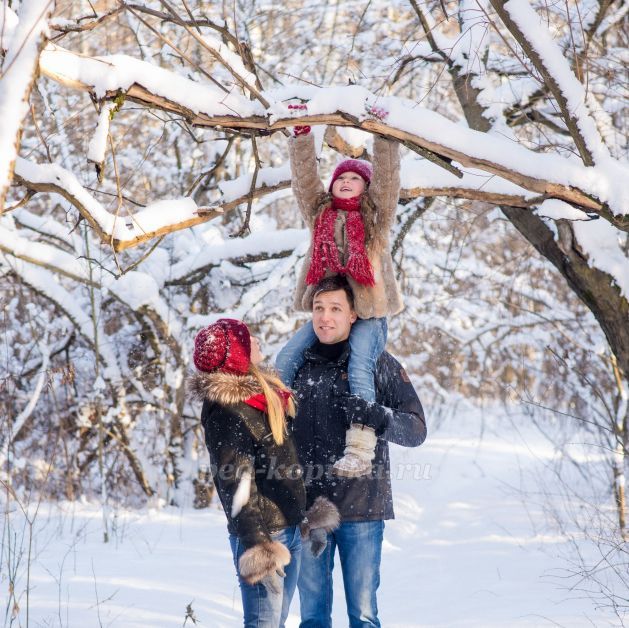 
Если погода не позволяет – хороший вариант посетить выставки, музей, театр. Желательно заранее обговорить, что вы готовы ему купить, чтобы избежать возможных ссор по этому поводу.

Ещё один вариант при плохой погоде – совместный поход в гости. Чтобы не разрываться между столом и ребенком (детьми), увлеките их игрой, посидите вместе с ними, вместе продумайте правила игры. Тогда не придется отвлекаться на детей. Не нужно сердиться, если ребенок призывает к помощи, лучше спокойно помогите или дайте совет.

Выходной день дома! Это тоже хороший вариант, ведь здесь можно уделить максимум внимания своему ребенку, которое ему так необходимо для полноценного развития.

Помните, что ребенок приобретает знания посредством игр и воображения.

Игра — это способ приобретения навыков, присущих взрослым людям. Детские игры, по сути, могут сравниться с работой и учебой.

Игра в прятки с игрушкой. Договоритесь с ребенком, кто будет водящий. Водящий остается в комнате и прячет куда-нибудь игрушку, а другой игрок ждет за дверью. Затем он заходит в комнату и ищет игрушку, а водящий направляет его, говоря «горячо — холодно».

Творите! Рисуйте! Придумайте с ребенком поделку-аппликацию.
Настольные игры – интересны и детям, и взрослым. Данный вид игр развивают интеллект, мышление, воображение.
Как бы вы ни задумали провести выходной день с детьми, это должно нравиться и вам, и им. Родителям важно хоть на время выкинуть из головы все свои проблемы и расслабиться.

Дайте себе слово, что сегодня вы снова превратитесь в ребенка и посмотрите на все широко раскрытыми глазами. Ваши дети это оценят.

Психологи утверждают: к общению с ребенком нужно относиться серьезно. Дети очень чувствительны и регулярно нуждаются в вашем стопроцентном внимании. Они действительно переживают, когда в процессе игры вы отвлекаетесь на приготовление, стирку или телефонный звонок. И пусть это будет всего час полноценного общения – с точки зрения вашего ребенка это лучше, чем целый день урывками. Тем более что любое количество времени можно провести интересно и незабываемо как для ребенка, так и для вас самих. (Только желательно закончить игру вовремя, чтобы не пришлось прекращать ее на середине и расстраивать ребенка.)
Хороших вам совместных выходных!